BUDOWNICTWO MIESZKANIOWE W WOJEWÓDZTWIE MAŁOPOLSKIM W 2015 R.W 2015 r. oddano do użytkowania 8132 nowe budynki mieszkalne (o 304 budynki więcej niż 
w poprzednim roku). Ich udział w ogólnej liczbie budynków oddanych do użytkowania wyniósł 83,9% i był wyższy niż przed rokiem o 1,7 p. proc. Liczba budynków mieszkalnych nowych oddanych do użytkowania 
w województwie małopolskim stanowiła 10,6% budynków oddanych w kraju (o 0,1 p. proc. mniej niż przed rokiem). Województwo małopolskie zajęło pod tym względem — podobnie jak w poprzednim roku — 
3. miejsce w Polsce.Wykres 1.Budynki nowo oddane do użytkowania według rodzajów budynków w 2015 r.TABL. 1.	BUDYNKI MIESZKALNE ODDANE DO UŻYTKOWANIA WEDŁUG RODZAJÓW BUDYNKÓWa Łącznie z kubaturą budynków rozbudowanych.Łączna kubatura budynków mieszkalnych nowych i rozbudowanych oddanych do użytkowania w 2015 r. wyniosła 7504,7 tys. m3 
(o 3,9% mniej niż w 2014 r.). Rozbudowano 144 budynki mieszkalne, 3 budynki jednorodzinne nieprzystosowane do stałego zamieszkania
i 5 budynków zbiorowego zamieszkania, co 
w efekcie dało 170,3 tys. m3 kubatury.W budownictwie mieszkaniowym województwa dominowały budynki jednorodzinne, które stanowiły 94,2% przekazanych do użytkowania nowych budynków mieszkalnych (spadek udziału do poprzedniego roku o 0,2 p. proc). W miastach ich udział w ogólnej liczbie budynków mieszkalnych wyniósł 81,7%, 
na terenach wiejskich — 98,7%. W ogólnej liczbie budynków mieszkalnych oddanych do użytkowania były 
3 budynki zbiorowego zamieszkania i 51 budynków nieprzystosowanych do całorocznego zamieszkania (domki letnie i wypoczynkowe oraz rezydencje wiejskie).Wykres 3.Struktura budynków mieszkalnych nowycha oddanych do użytkowania 
według rodzajów budynkówa Bez budynków zbiorowego zamieszkania.Wykres 4.Struktura budynków mieszkalnych nowycha oddanych do użytkowania w miastach i na wsi w 2015 r.a Bez budynków zbiorowego zamieszkania.Inwestorzy indywidualni zrealizowali 7465 nowych budynków mieszkalnych stałego zamieszkania o przeciętnej kubaturze 743,6 m3 (w 2014 r. — 7269 budynków o przeciętnej kubaturze 758,8 m3). Ich udział w ogólnej liczbie nowych budynków mieszkalnych stałego zamieszkania wyniósł 92,4%, a w ogólnej kubaturze — 75,6% (w 2014 r. odpowiednio 93,3% budynków i 73,1% kubatury). Na potrzeby własne wybudowano 7151 nowych budynków mieszkalnych, a na sprzedaż lub wynajem — 314.Nastąpił wzrost udziału budynków dwukondygnacyjnych w ogólnej liczbie budynków wybudowanych w budownictwie indywidualnym 
z 81,3% w 2014 r. do 85,4% w 2015 r. kosztem budynków jednokondygnacyjnych (spadek udziału odpowiednio z 13,2% do 10,1%). Dominowały budynki jednomieszkaniowe (97,7%). Kubatura zrealizowanych budynków w 74,8% mieściła się 
w przedziale 501–1000 m3. Przeciętny czas trwania budowy obiektów oddanych do użytkowania w 2015 r. wyniósł 65,2 miesiąca 
(w 2014 r. — 63,9 miesiąca). Budynki mieszkalne nowe wznoszone były metodą tradycyjną udoskonaloną, jedynie 1 budynek wzniesiono metodą konstrukcji drewnianych.Poza budownictwem indywidualnym zrealizowano 613 budynków mieszkalnych 
o przeciętnej kubaturze 2930,5 m3 (w 2014 r. — 518 budynków o przeciętnej kubaturze 3911,7 m3). Ich udział w ogólnej liczbie nowych budynków mieszkalnych stałego zamieszkania wyniósł 7,6%, a w ogólnej kubaturze — 24,4% (w 2014 r. odpowiednio: 6,7% budynków i 26,9% kubatury). Były to głównie budynki przeznaczone na sprzedaż lub wynajem (99,3% budynków). 
W 2015 r. w tej grupie inwestorów budowano budynki niższe niż przed rokiem i o mniejszej liczbie mieszkań. Dominowały budynki o dwóch (64,3%) i czterech (10,8%) kondygnacjach 
(w 2014 r. — odpowiednio: 55,2% i 15,8%). Budynki jednomieszkaniowe stanowiły 51,9% (przed rokiem — 45,6%), a budynki o pięciu mieszkaniach i większe — 19,6% (przed rokiem 33,6%). Najczęściej oddawano budynki 
o kubaturze 501–1000 m3  (46,5% budynków). Przeciętny czas trwania budowy obiektów oddanych do użytkowania w 2015 r. wyniósł 24,0 miesiące (w 2014 r. — 25,7 miesiąca). Najkrócej budowano budynki komunalne (17,5 miesiąca). Nowe budynki mieszkalne w budownictwie innym niż indywidualne w 97,7% wznoszone były metodą tradycyjną udoskonaloną, a w 2,3% — metodą monolityczną.Wykres 5.Struktura budynków mieszkalnych nowycha stałego zamieszkania oddanych do użytkowaniaa Bez budynków zbiorowego zamieszkania.Wykres 6.Struktura budynków mieszkalnych nowych stałego zamieszkaniaa oddanych do użytkowania 
według czasu trwania budowy w 2015 r.a Bez budynków zbiorowego zamieszkania.W 2015 r. w województwie małopolskim przekazano do użytkowania 14600 mieszkań, co stanowiło 9,9% liczby mieszkań oddanych w kraju (2. lokata; spadek udziału w porównaniu z poprzednim rokiem 
o 1,0 p. proc.), o łącznej powierzchni użytkowej 1553,4 tys. m2 — tj. o 1030 mieszkań (o 6,6%) mniej niż 
w 2014 r. W miastach oddano 57,7% ogólnej liczby mieszkań (43,2% izb i 40,8% powierzchni użytkowej), natomiast na obszarze wiejskim — 42,3% ogółu mieszkań (56,8% izb i 59,2% powierzchni użytkowej). Większość mieszkań zrealizowano w ramach budownictwa indywidualnego (8366, tj. 57,3%) oraz przeznaczonego na sprzedaż lub wynajem (6081, tj. 41,7%). Ponadto oddano: 148 mieszkań komunalnych (w 2014 r. — 41) i 5 mieszkań zakładowych (podobnie jak w 2014 r.). W 2014 r. nie przekazano do użytkowania mieszkań społecznych czynszowych, podczas gdy w 2014 r. oddano 23 mieszkania w tej formie budownictwa. Nie oddano też podobnie jak przed rokiem mieszkań spółdzielczych.W porównaniu z 2014 r. nastąpił wzrost przeciętnej wielkości oddanych mieszkań o 4,3 m2 
z 102,1 m2 do 106,4 m2. Większe mieszkania budowano zarówno w budownictwie indywidualnym (wzrost 
o 2,3 m2), jak i w pozostałych formach budownictwa. Średnia powierzchnia mieszkań oddanych do użytkowania w miastach wzrosła o 2,3 m2, a na terenach wiejskich obniżyła się o 0,9 m2.TABL. 2.	mieszkania oddane do użytkowania według form budownictwa w 2015 r.Z ogólnej liczby mieszkań, 14551, tj. 99,7% znajdowało się w budynkach mieszkalnych (w tym 221 
w budynkach rozbudowanych i 183 uzyskanych z przebudowy i adaptacji powierzchni niemieszkalnych), 
a 49 — w budynkach zbiorowego zamieszkania i niemieszkalnych.Wszystkie mieszkania oddane do użytkowania w 2015 r. posiadały łazienkę, podstawowe instalacje sanitarne (takie jak wodociąg i kanalizacja) oraz centralne ogrzewanie. W 42,1% oddanych mieszkań znajdował się gaz sieciowy, a w 31,0% — ciepła woda dostarczana centralnie.Wykres 7.Struktura mieszkań oddanych do użytkowania według form budownictwa	2014	2015W budynkach (nowych stałego zamieszkania) jednomieszkaniowych oddano do użytkowania 53,8% mieszkań, dwumieszkaniowych — 4,5% mieszkań, a 41,7% mieszkań zrealizowano w budynkach 
o trzech i więcej mieszkaniach.Mieszkania oddane do użytkowania w województwie małopolskim w 2015 r. składały się przeciętnie 
z 4,3 izby (w 2014 r. — 4,2); w miastach — 3,2, natomiast na wsi — 5,8. Najwięcej izb posiadały mieszkania zaliczone do budownictwa indywidualnego — 90,4% tych mieszkań składało się z 4 lub więcej izb 
(w miastach — 75,7%, na wsi — 96,5%). Mieszkania oddane do użytkowania przez pozostałych inwestorów składały się głównie z 2 i 3 izb (odpowiednio: 38,9% i 30,4%).Wykres 8.Struktura mieszkań oddanych do użytkowania według liczby kondygnacji budynków w 2015 r. Najwięcej oddanych mieszkań, podobnie jak w poprzednim roku, znajdowało się w budynkach dwukondygnacyjnych (49,9%), które były budowane głównie przez inwestorów indywidualnych (81,0% mieszkań realizowanych przez tę grupę inwestorów). Poza budownictwem indywidualnym najwięcej mieszkań oddano w budynkach czterokondygnacyjnych (21,6%) i sześciokondygnacyjnych (16,1%).Wykres 9.Mieszkania oddane do użytkowania według miesięcy w 2015 r.W miastach liczba mieszkań w 2015 r. powiększyła się o 8419, w tym 6455 (76,7%) przypadło na stolicę województwa.Mapa 1.Struktura mieszkań oddanych do użytkowania według podregionów w 2015 r.	Mieszkania	Powierzchnia użytkowa mieszkańDominującą metodą wznoszenia nowych budynków mieszkalnych była metoda tradycyjna udoskonalona, którą wykorzystano przy realizacji 90,6% oddanych do użytkowania mieszkań. Metodą monolityczną zrealizowano 9,4% mieszkań, a metodą konstrukcji drewnianych 1 mieszkanie.W 14 powiatach województwa małopolskiego liczba oddanych mieszkań była niższa niż w 2014 r. Największy względny spadek odnotowano w powiatach: proszowickim, m. Nowy Sącz i bocheńskim, natomiast największy wzrost w powiatach: m. Tarnów, miechowskim i wadowickim. Ponad połowę (53,2%) wszystkich mieszkań oddano do użytkowania w Krakowie i powiecie krakowskim.Największe mieszkania przekazano do użytkowania w powiatach: limanowskim (średnio 170,6 m2), olkuskim (166,5 m2) oraz nowotarskim (162,6 m2), a najmniejsze — w Krakowie (59,5 m2). W porównaniu do poprzedniego roku budowano większe mieszkania. Spadek przeciętnej powierzchni użytkowej oddawanych mieszkań wystąpił tylko w 5 powiatach (w 2014 r. — w 14) — największy w m. Tarnów (o 18,2 m2). Znacznie większe mieszkania niż przed rokiem oddano w powiatach: m. Nowy Sącz (o 17,9 m2), chrzanowskim 
(o 17,9 m2) oraz bocheńskim (o 15,3 m2).TABL. 3.	MIESZKANIA ODDANE DO UŻYTKOWANIA WEDŁUG POWIATÓW W 2015 R.W 2015 r. liczba mieszkań przekazanych do użytkowania na 1000 nowo zawartych małżeństw wyniosła 836 (w 2014 r. — 900). W 3 powiatach, tj. w Krakowie (1714 na 1000 zawartych małżeństw) oraz 
w powiatach wielickim (1289) i krakowskim (1008), wskaźnik ten był wyższy niż średnio w województwie. 
W pozostałych powiatach ukształtował się poniżej średniej wojewódzkiej, a najniższy odnotowano 
w powiatach olkuskim (316) i chrzanowskim (337). W miastach wskaźnik ten wyniósł 1033 mieszkań 
(w 2014 r. — 1214), a na wsi — 664 (w 2014 r. — 633).Na 1000 małżeństw zawartych w 2015 r. przypadło 3609 izb w mieszkaniach przekazanych do użytkowania, a zróżnicowanie między miastami i obszarem wiejskim było znacznie mniejsze (3336 izb
w miastach i 3848 — na wsi) niż w przypadku mieszkań.Miernikiem natężenia budownictwa mieszkaniowego jest także liczba oddanych do użytkowania mieszkań na 1000 ludności. Wskaźnik ten w 2015 r. w województwie małopolskim wyniósł 4,3 (w 2014 r. — 4,6). Najwięcej mieszkań, w przeliczeniu na 1000 mieszkańców, oddano w Krakowie (8,5) oraz powiatach wielickim (6,2) i krakowskim (4,9), a najmniej — w powiatach chrzanowskim i olkuskim (1,6). 
W mieszkaniach oddanych do użytkowania w 2015 r. na 1000 ludności przypadło średnio 18,7 izb 
(16,6 w miastach i 20,6 na obszarze wiejskim).Mapa 2.Mieszkania oddane do użytkowania na 1000 ludności według powiatów w 2015 r.W roku 2015 w województwie małopolskim wydano 7847 pozwoleń na budowę lub dokonano zgłoszeń z projektem budowlanym dotyczących budowy 8342 nowych budynków mieszkalnych o łącznej liczbie mieszkań wynoszącej 16837 (w porównaniu z 2014 r. wzrost odpowiednio o: 12,8%, 11,0% i 28,3%). Z ogólnej liczby wydanych pozwoleń i dokonanych zgłoszeń z projektem budowlanym 96,7% dotyczyło inwestorów indywidualnych. Wydano im pozwolenia na budowę 7929 budynków o 8154 mieszkaniach (więcej niż w 2014 r. odpowiednio o: 11,5% i 11,6%). Ponadto wydano 318 pozwoleń na rozbudowę budynków mieszkalnych (w 2014 r. — 332), 102 na adaptacje pomieszczeń niemieszkalnych (w 2014 r. — 43) oraz — podobnie jak w 2014 r. — 4 pozwolenia na budowę nowych budynków zbiorowego zamieszkania.W wyniku rozbudowy budynków mieszkalnych przewiduje się powstanie 327 mieszkań, wskutek adaptacji pomieszczeń niemieszkalnych — 146 mieszkań, a w wyniku budowy nowych budynków zbiorowego zamieszkania i nowych budynków niemieszkalnych — 13 mieszkań. W przyszłości 
w województwie małopolskim powstaną łącznie 17323 mieszkania.Liczba mieszkań, na realizację których wydano pozwolenia i zgłoszeń z projektem budowlanym 
w województwie małopolskim stanowiła 9,2% liczby mieszkań, na budowę których wydano pozwolenia 
i zgłoszeń w kraju (o 0,6 p. proc. więcej niż przed rokiem).Wzrost liczby mieszkań, na budowę których wydano pozwolenia i zgłoszenia z projektem budowlanym, w porównaniu do poprzedniego roku, wystąpił w 18 powiatach (największy w powiecie wielickim i Krakowie), natomiast spadek — w 4 powiatach (najgłębszy w Nowym Sączu i Tarnowie).Wykres 11.Struktura mieszkań według form budownictwa w 2015 r.W 2015 r. na terenie województwa małopolskiego inwestorzy rozpoczęli realizację 19373 mieszkań (o 10,6% więcej niż w 2014 r.), z tego 8626 w ramach budownictwa indywidualnego (o 3,6% mniej niż 
w 2014 r.). W skali kraju liczba mieszkań, których budowę rozpoczęto, stanowiła 11,5% (w 2014 r. — 11,6%). Poza budownictwem indywidualnym rozpoczęto budowę 10645 mieszkań realizowanych 
w ramach budownictwa przeznaczonego na sprzedaż i wynajem, 76 mieszkań społecznych czynszowych, 25 mieszkań spółdzielczych i 1 mieszkania zakładowego. Największy wzrost liczby mieszkań, których budowę rozpoczęto odnotowano w powiatach oświęcimskim i wielickim, natomiast największy spadek — w powiatach tatrzańskim i nowosądeckim.Wykres 12.Ruch budowlany w zakresie budowy mieszkańTABL. 4.	mieszkania, na realizację których wydano pozwolenia LUB DOKONANO	ZGŁOSZENIA Z PROJEKTEM BUDOWLANYM ORAZ KTÓRYCH BUdowę rozpoczęto	w 2015 r.a Na podstawie ustawy z dnia 20 II 2015 r. o zmianie ustawy Prawo Budowlane (Dz. U. z 27 III 2015, 
poz. 443) w zakresie określonych inwestycji inwestorzy mogą dokonać zgłoszenia z projektem budowlanym zamiast wystąpienia z wnioskiem o pozwolenie na budowę.Opracowanie: Halina Zelek, US Kraków Oddział w Nowym Sączu, tel. 18 33 04 910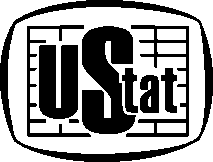 URZĄD STATYSTYCZNY W KRAKOWIEURZĄD STATYSTYCZNY W KRAKOWIE31-223 Kraków,  ul. Kazimierza Wyki 3 e-mail:sekretariatUSKRK@stat.gov.pl   tel. 12 415 60 11   Internet: http://krakow.stat.gov.pl 31-223 Kraków,  ul. Kazimierza Wyki 3 e-mail:sekretariatUSKRK@stat.gov.pl   tel. 12 415 60 11   Internet: http://krakow.stat.gov.pl 31-223 Kraków,  ul. Kazimierza Wyki 3 e-mail:sekretariatUSKRK@stat.gov.pl   tel. 12 415 60 11   Internet: http://krakow.stat.gov.pl Opracowanie sygnalne – Nr 8Opracowanie sygnalne – Nr 8Data opracowania – lipiec 2016 r.WYSZCZEGÓLNIENIEOgółemOgółemMiastaMiastaWieśWieśWYSZCZEGÓLNIENIEbudynkikubaturaaw m3budynkikubaturaaw m3budynkikubaturaaw m3OGÓŁEM 	2014782878122112100360688857284205323	2015813275047322140316450259924340230     w tym jedno i wielomieszkaniowe 
      stałego zamieszkania 	807874459362136316327559424282661Jednorodzinne 	766455413521748131564659164225706   jednomieszkaniowe 	761355258871744131448658694211401   nieprzystosowane do stałego 
    zamieszkania 	5115465411604714305O dwóch mieszkaniach 	3162692572462116697057588O trzech i więcej mieszkaniach 	14916507921461637120313672Zbiorowego zamieszkania 	343331–67343264WYSZCZEGÓLNIENIEMieszkaniaIzbyPowierzchnia użytkowa mieszkań w tys. m2Przeciętna powierzchnia użytkowa 
1 mieszkania 
w m2MieszkaniaIzbyPowierzchnia użytkowa mieszkańWYSZCZEGÓLNIENIEw liczbach bezwzględnychw liczbach bezwzględnychw liczbach bezwzględnychw liczbach bezwzględnych2014 = 1002014 = 1002014 = 100OGÓŁEM 	14600630001553,4106,493,496,097,3         miasta 	841927199634,575,486,788,289,4         wieś 	618135801918,9148,7104,3102,9103,7   budownictwo:Indywidualne 	8366468051204,7144,098,799,3100,3Przeznaczone na
 sprzedaż lub wynajem 	608115866343,356,485,886,687,7Komunalne 	1483135,134,2361,0453,6381,7Zakładowe	5160,3 68,410069,6104,3POWIATYMieszkaniaMieszkaniaMieszkaniaMieszkaniaMieszkaniaIzbyPrzeciętna powierzchnia użytkowa 1 mieszkania 
w m2POWIATYw liczbach bezwzględnychw liczbach bezwzględnychwzrost lub spadek (–) 
w stosunku do 2014 r. 
w %na 1000 zawartych małżeństwna 1000 ludnościIzbyPrzeciętna powierzchnia użytkowa 1 mieszkania 
w m2POWIATYogółemw tym 
w budynkach indywidualnychwzrost lub spadek (–) 
w stosunku do 2014 r. 
w %na 1000 zawartych małżeństwna 1000 ludnościIzbyPrzeciętna powierzchnia użytkowa 1 mieszkania 
w m2WOJEWÓDZTWO 	146008366-6,68364,363000106,4POWIATYPOWIATYPOWIATYPOWIATYPOWIATYPOWIATYPOWIATYPOWIATYBocheński 	328319-32,95373,11889122,3Brzeski 	234217-4,94242,51298138,0Chrzanowski 	204203-13,63371,61232156,5Dąbrowski 	130130-15,03982,2743139,4Gorlicki 	273272-8,14582,51567133,4Krakowski 	131111244,810084,97323152,1Limanowski 	4404409,55593,42734170,6Miechowski 	868630,33451,7478153.9Myślenicki 	4434197,86633,62611158,3Nowosądecki 	5225189,04232,53253161,8Nowotarski 	543497-1,15602,93177162,6Olkuski 	186182-3,13161,61142166,5Oświęcimski 	374346-13,24812,42039127,8Proszowicki 	8383-34,13841,9475140,3Suski 	27227222,06073,21572153,6Tarnowski 	685682-10,66143,44007142,1Tatrzański 	258176-1,98143,81198126,0Wadowicki 	57851826,57153,63104132,1Wielicki 	749625-5,512896,23935125,8MIASTA NA PRAWACH POWIATUMIASTA NA PRAWACH POWIATUMIASTA NA PRAWACH POWIATUMIASTA NA PRAWACH POWIATUMIASTA NA PRAWACH POWIATUMIASTA NA PRAWACH POWIATUMIASTA NA PRAWACH POWIATUMIASTA NA PRAWACH POWIATUKraków 	6455929-12,117148,51727059,5Nowy Sącz 	164160-34,13512,0883143,4Tarnów 	28216837,65962,5107083,9POWIATYMieszkania,
na realizację których wydano pozwolenialub dokonano zgłoszenia z projektem budowlanymaMieszkania,
na realizację których wydano pozwolenialub dokonano zgłoszenia z projektem budowlanymaMieszkania,
na realizację których wydano pozwolenialub dokonano zgłoszenia z projektem budowlanymaMieszkania,
na realizację których wydano pozwolenialub dokonano zgłoszenia z projektem budowlanymaMieszkania,
na realizację których wydano pozwolenialub dokonano zgłoszenia z projektem budowlanymaMieszkania,
których budowę rozpoczętoMieszkania,
których budowę rozpoczętoMieszkania,
których budowę rozpoczętoPOWIATYogółemwzrost lub spadek 
(–) 
w stosunku do 2014 r.
w %z liczby ogółemz liczby ogółemz liczby ogółemogółemwzrost lub spadek
(–) 
w stosunku do 2014 r.
w %z liczby ogółem 
w budownictwie indywidualnymPOWIATYogółemwzrost lub spadek 
(–) 
w stosunku do 2014 r.
w %w budownictwie indywidualnymw nowych 
budynkach 
mieszkalnychw nowych 
budynkach 
mieszkalnychogółemwzrost lub spadek
(–) 
w stosunku do 2014 r.
w %z liczby ogółem 
w budownictwie indywidualnymPOWIATYogółemwzrost lub spadek 
(–) 
w stosunku do 2014 r.
w %w budownictwie indywidualnymrazemw tym jednorodzinnychogółemwzrost lub spadek
(–) 
w stosunku do 2014 r.
w %z liczby ogółem 
w budownictwie indywidualnymWOJEWÓDZTWO 	1732327,985951683778521937310,68626POWIATYPOWIATYPOWIATYPOWIATYPOWIATYPOWIATYPOWIATYPOWIATYPOWIATYBocheński 	33512,4279335279268-9,5268Brzeski 	2589,8258252242190-2,1190Chrzanowski 	23832,22162382162036,3203Dąbrowski 	1146,51141141141403,7140Gorlicki 	2885,5288253253253-3,4253Krakowski 	15202,6143814091163139010,91219Limanowski 	383-11,53833583583983,6398Miechowski 	86-24,686676774-6,374Myślenicki 	57019,253457053450327,7481Nowosądecki 	68115,0681681657768-33,7768Nowotarski 	66735,85366204715489,6532Olkuski 	1835,2183183169152-10,1152Oświęcimski 	39516,2321326252753136,8298Proszowicki 	1063,9106616157-32,957Suski 	27627,22762522522870,7287Tarnowski 	6233,3623620616651-3,1651Tatrzański 	2365,8236225175267-43,6254Wadowicki 	45432,7443454443380-17,0362Wielicki 	123979,0683120963081440,1546MIASTA NA PRAWACH POWIATUMIASTA NA PRAWACH POWIATUMIASTA NA PRAWACH POWIATUMIASTA NA PRAWACH POWIATUMIASTA NA PRAWACH POWIATUMIASTA NA PRAWACH POWIATUMIASTA NA PRAWACH POWIATUMIASTA NA PRAWACH POWIATUMIASTA NA PRAWACH POWIATUKraków 	825947,762482356611094218,11233Nowy Sącz 	208-30,7177190156182-6,7157Tarnów 	204-27,411018583153-11,0103